NEZÁVISLÉ TOPENÍ DO AUTAUŽIVATELSKÁ PŘÍRUČKAD2/D5 Diesel Oil 12V
D2/D5 Diesel Oil 24VVAROVÁNÍPři upevňování musí být destičky připevněny k plechům automobilu, aby se předešlo škodlivým výparům ve vstupu do kabiny.Výfuk nesmí být kratší než 30 centimetrů.Výfuk musí vést do otevřeného prostoru.Výfuk nesmí být ve směru dopravy.Doporučení: Po upevnění topení je doporučeno použít tmel pro zatmelení mezery vzniklé během zpevňování. 1. PŘEDSTAVENÍAplikační pole topeníTopení není ovlivněno chodem motoru. Mělo by být upevněno do následujících zařízení:Různé typy aut a přívěsůStavební technikaLodě a jachtyObytné vozyPoužití topeníVytápění a rozmrazování skelVytápění následujících oblastí:Kabin dopravních prostředkůNákladových prostorObytných vozůVzhledem k požadavkům by topení nemělo být použito za následujících situací:Trvalé vytápění:Obývacích prostor, garážeHouseboatůVytápění a sušení:Lidí, zvířat formou přímého vystavení tepluFoukání horkého vzduchu do kontejnerůUpevňování a bezpečnostUpevňování topeníJe důležité, aby se předešlo přítomnosti objektů v okolí topení. Ty by se mohly přehřát anebo vlivem tepla poškodit.Vývod plynůPři upevňování výfukového ventilačního systému musí být věnována pozornost tomu, aby se předešlo výfukovým plynům v kabině dopravního prostředku skrze přívody horkého vzduchu anebo okny.Přívod podpůrného vzduchuVzduch určený pro vznětovou komoru nesmí být vdechován.Při upevňování přívodu vzduchu je nutno mít na paměti, že přívod nesmí být blokován předměty.Přívod vzduchuPřiváděný vzduch musí být čistý a cirkulující. Přívod musí být chráněn ochrannými mřížkami a jinými vhodnými pomůckami.Vývod vzduchuMusíte zajistit, že trubičky, kterými proudí horký vzduch, se během provozu nedotýkají. To by mohlo ublížit lidem anebo poškodit vybavení či zboží.Výfukový systémPozornost musí být věnována upevňování výfukového potrubí. Výfuky musí být udrženy v dostatečné vzdálenosti od vznětlivých, hořlavých a výbušných materiálů.Tyto bezpečnostní instrukce jsou pro vaši bezpečnost během upevňování a zacházení!Následující opatření nejsou povolena:Výměna klíčových prvků topení.Používání náhradních dílů od jiných výrobců bez povolení naší společnosti.Porušení zásad stanovených během procesu upevňování.Pouze originální příslušenství a komponenty jsou povoleny pro upevňování a údržbu.Není povoleno používat topení tam, kde se vyskytují hořlavé výpary anebo prach. Topení se tedy nesmí používat v následujících oblastech:Sklad palivaSklad uhlíSklad dřevaSýpky a obdobná místaTopení musí být vypnuto během čerpání paliva.Pokud palivo topení prosakuje, okamžitě zastavte a vraťte zařízení vašemu prodejci na opravu.Během pracovního procesu topení není povoleno zastavovat topení tím, že ho odříznete od zdroje napětí. 2. Informace o produktuKompletní návod na příslušenství a komponenty topení.Technické parametryVelikost produktuMinimální požadovaný prostor pro otevření a vyjmutí zapalovací svíčky a ovladače.Minimální požadovaný prostor pro sání vzduchu.
Výše přiložený obrázek ukazuje produkt velikosti ZB-AIR D5. Celková velikost
ZB-AIR D2 je 340×115×115 mm.A = Výfukový plyn
B = Palivo
V = Vzduch 3. UpevňováníMísto upevněníPřipevněte topení na podlahu vozidla anebo na vnější část vozidla za použití čtyř šroubů na připevnění opěrného podstavce.Při upevňování topení by měla být věnována pozornost na ponechání dostatečného prostoru pro vstup vzduchu a vyjmutí vznětové svíčky a ovladače. Následují doporučení pro metodu a místo upevňování.Upevnění na dodávkuV dodávce by mělo být topení upevněno zejména do kabiny. Pokud není možné jej upevnit do kabiny, topení by mělo být upevněno pod palubovou desku.Topení je umístěno na spod sedadla pro spolujezdce.Topení je umístěno na zadní straně kabiny.Topení je umístěno pod sedadlem řidiče.Topení je umístěno pod palubovou deskou.
Upevnění na bagrTopení je umístěno pod sedadlem řidiče.Topení je umístěno na zadní straně kabiny.Topení je umístěno v ochranné skříňce.Upevnění do auta/vícemístného autaV autě by mělo být topení upevněno do přihrádky u spolujezdce anebo do kufru vozidla. Pokud nemůže být upevněno do přihrádky u spolujezdce anebo do kufru vozidla, topení může být rovněž upevněno na vozidlo, aby se předešlo vodám šplouchajícím zespoda.Topení je umístěno na předním sedadle u spolujezdce.Topení je umístěno mezi sedadly řidiče a spolujezdce.Topení je umístěno pod podlahou.Topení je umístěno pod sedadlem.Topení je umístěno v kufru.Upevnění do obytného vozuV obytném voze je topení zejména upevněno do kufru anebo místnosti. Pokud nemůže být upevněno do kufru, může být topení rovněž upevněno na vozidlo, aby se předešlo vodám šplouchajícím zespoda.Topení je umístěno na předním sedadle u spolujezdce.Topení je umístěno mezi sedadly řidiče a spolujezdce.Topení je umístěno pod podlahou.Topení je umístěno v místnosti obytného vozu.Topení je umístěno v kufru. Vhodný umisťovací úhelJak je ukázáno na obrázku, topení je zejména upevněno pod normálním úhlem. V souladu s různými upevňovacími podmínkami a diagramem může být během upevňování topení aktivní.Nakloňte pod úhlem 30° (výfuk musí směřovat dolů!) anebo kolem vlastní osy. Rotujte nanejvýš úhlem 90° (výfuk musí být umístěn horizontálně, vznětová svíčka musí mířit rovně!)1. Přívod   2. Vznětová svíčka   3. Směr prouduSestaveníPodpůrný podstavec musí být umístěn na hladkém povrchu.Upevněte topení na podlahu vozidla		Upevněte topení vodorovně se stěnou Ujistěte se, že mezi topením a podlahou vozidla je mezera, a zkontrolujte, zda ventilátor běží hladce.Povrch musí být hladký.Těsnění musí být složeno.Stěny vozu musí být vodovážné.Vyztužené deskyPružinyMatička M6Upevnění přívodu a vývodu vzduchuZařízení sloužící pro přívod vzduchuSestava musí obsahovat pružnou hadici na přívodový vzduch s vnitřním průměrem 
25 mm.  V souladu s upevněním, hadice na přívodový vzduch nesmí být kratší než 30 centimetrů a delší než jeden metr. Bezpečnostní informace týkající se přívodu vzduchuHrot svíčky nesmí být blokován.Důraz musí být kladen na to, aby nebyl výfukový plyn opět přiváděn do zařízení.Vdechování vzduchu – přívod vzduchu nesmí být směrem ke směru větru.* alespoň 30 centimetrů a nanejvýš jeden metrVýfukUpevnění sestavy se skládá z výfukového potrubí s vnitřním průměrem 24 mm. Obruč je připevněna na topení přes přívod vzduchu a ostatní konce jsou připevněny na auto svorkou.Hrozí popáleniny a otrava! Vysoká teplota a jedovaté výpary jsou tvořeny během zážehu. Proto, prosíme, následujte výše uvedené pokyny.Během topení se se zařízením nesmí manipulovat.Během zacházením se zařízením musí být vypnuto a zchlazeno.Žádný výfukový plyn nesmí být vdechován.Bezpečnostní informaceVšechny části jsou horké během provozu. Proto následujte výše uvedené pokyny.Výfuk musí být umístěn mimo vozidlo.Výfuk nesmí přečnívat vozidlo.Výfukové plyny musí být směrována dolů a odvod kondenzátoru musí mít průměr alespoň 5 mm.Během upevňování musí být bráno v potaz, že horké části mezi sebou potřebují prostor.Aby se předešlo poškození výfuku v důsledku vibrací, musí být pevně přidělána (doporučená vzdálenost je 50 centimetrů).Při pokládání potrubí musí být bráno v potaz, že se nesmí vdechovat výfukové plyny.Výfuk nesmí být blokován špínou anebo sněhem.Výfuk nesmí být směrován ve směru jízdy.Upevňování a bezpečnost potrubí vedoucí vzduchSestava obsahuje ohebnou trubku s průměrem 75 mm.Bezpečnostní informacePři pokládání a upevňování potrubí musí být brán ohled na to, aby se nikdo neporanil vlivem horkého vzduchu během provozu.Během provozu od začátku vytápění bude mít potrubí vysokou teplotu. Proto je důležité se vyhnout zacházením se zařízením během provozu. Pokud potřebujete něco se zařízením provést, nejdříve jej vypněte, nechejte všechny části zchladit a v případě potřeby užijte ochranné rukavice.Pozor!Během upevňování musíte myslet na to, aby zařízení nebylo podrobeno nezvyklým prostředím. Do zařízení nesmí vstupovat prach, výpary soli a podobně. Vypouštěný vzduch nesmí být vdechován.Maximální teplotaTeplota vevnitř zařízení může být až 150 °C a povrchová teplota může být až 90 °C. Proto se ujistěte, že použijete výhradně horku odolné hadice vyrobené naší společností!Při provádění prověrky se ujistěte, že po zhruba 10 minutách provozu průměrná teplota výfuku nepřesáhne 110 °C ve vzdálenosti 30 centimetrů od ústí.Topení nesmí být zakryto. Tlak nesmí být vyvinut na topení, aby se předešlo poranění osob anebo poškození zařízení.1. Ochranná mřížka   2. Čelní sklo   3. Obruč   4. Ohebná hadicePalivová zásobaÚhel upevnění palivového přívoduUpevňovací úhel musí být větší než 15°. Ideální úhel pro upevnění je mezi 15° a 35°.Upevňovací úhel je mezi 0° až 15°. To je zakázáno.Je vyhovující, aby byl úhel mezi 15° až 35°.Úhel mezi 35° až 90° je povolen, ale nedoporučen.Propojení s potrubímPropojené potrubí musí být nepřetržité, aby se předešlo tvorbě hlasitého zvuku a bublinek, které by mohly ovlivnit vznícení svíčky.Správné propojení.Nesprávné propojení.Úhel upevnění podstavce typu TZ palivové nádrže.Do motoru.Užijte podstavce typu T, abyste dostali olej z palivové nádrže poblíž přívodu oleje do motoru automobilu.Olejový přívod do motoru automobiluOlejové čerpadlo pro motor automobiluPodstavec typu TDávkovací čerpadloPropojovací hadičkaHadiceUpevňovací schéma je dostupné v olejovém extraktoru.Olejový extraktorPropojovací hadičkaMěřící olejové čerpadloOlejový extraktorBezpečnostní upozornění pro připojení olejového potrubíAby se předešlo poruchám, musí být potrubí pevně přiděláno.Při pokládání olejových hadiček se musí brát ohled na pohyb motorů.Nepokládejte anebo nepřidělávejte hadičky v blízkosti výfuku zařízení.Pravidelně kontrolujte propojení všech částí a přesvědčte se, že olej nikde neuniká.Olej z automobilu nesmí být použit jako náhrada paliva.Požadavky pro použití podstavce typu TPodstavec musí být připevněn mezi olejové čerpadlo vozu a olejovou nádrž vozidla a nesmí být propojen s nádrží vozidla.Na co si dát pozor při údržbě potrubí:Před použitím topení každou zimu se přesvědčte, že potrubí není uvolněno a není poškozeno. Zkontrolujte, zda nenastalo vytečení oleje po určité době provozu zařízení.Pokud je topení použito poprvé za daný rok, je možné, že v zařízení není dostatek paliva z důvodu jeho vypaření po dlouhé nečinnosti. 4. Čerpání palivaPoté, co připevníte hlavní motor topení, musí být celý obvod naplněn palivem, jinak mohou nastat potíže se startem zařízení.5. ObvodSchéma obvoduBezpečnostní informaceElektrické propojení topení musí být v souladu s kritérii EMC. V případě potíží následujte tyto instrukce:Nepoškoďte izolaci drátů.Vyhněte se poškrábání svorek anebo topení samotného.Pro voděodolné svíčky jsou slepé svíčky použity pro zapečetění dutin proti nečistotám a vodě.Propojení a uzemnění elektrických zařízení musí být nekorozivní a pevně provedené.Na co si dát pozor:Při opravě drátů je nepřipevňujte na pohyblivé či vibrující části, aby nedošlo k odpojení obvodu.Dráty mají pozitivní a negativní póly. Je zakázáno je prodlužovat bez dřívější konzultace.Styl AKód chyby:Chyba startuAbnormální plamenNapěťová anomálieZkrat teplotového senzoruChyba olejového čerpadlaChyba větrákuChyba svíčkyUltra vysoká ochrana teplotyChyba senzoru ultra vysoké ochrany teplotyStyl BStyl C6. ServisNásledující položky musí být zkontrolovány v případě selhání.Topení nenastartuje při zapnutí.Vypněte a znovu zapněte přístroj.Topení stále nestartuje.Je v nádrži palivo?Je zařízení nepoškozeno?Jsou obvody, spoje a konektory v dobrém stavu?Jsou vstupní či výstupní otvory něčím blokovány?Pokud topení nenastartuje anebo přestane fungovat, automaticky provede bezpečnostní procedury a přestane fungovat.Abnormální používání topení může vést k selhání zařízení. Následující tabulka zachycuje ideální podmínky.
Pokud jsou výše uvedené podmínky platné a topení stále nefunguje, prosíme, kontaktujte nás anebo naši zástupnou společnost, uvádí známý český výrobce - což zatím moc nefunguje. Mějte na paměti, že pokud je topení opravováno, měněno či udržováno někým neautorizovaným anebo součástky mají nedohledatelný původ, propadá záruka zařízení.čč1. Topení2. Olejové čerpadlo3. Vypínač4. Svorka výfukového potrubí5. Napájecí kabel, + a -6. Kontrolní drát7. Výfukové potrubí8. Vzduchové potrubí9. Pružina10. Držák olejového čerpadla11. Olejové potrubí12. Olejové potrubí13. Těsnění výfuku14. Extraktor oleje15. Mřížka přívodu16. Těsnění výfuku17. Výfukové potrubí18. KabelážModelZB-AIR D5ZB-AIR D5ZB-AIR D5ZB-AIR D5ZB-AIR D5ZB-AIR D2ZB-AIR D2ZB-AIR D2ZB-AIR D2ZB-AIR D2ProstředekVzduchVzduchVzduchVzduchVzduchVzduchVzduchVzduchVzduchVzduchVýhřevný stupeňStupeňStupeňStupeňStupeňStupeňStupeňStupeňStupeňStupeňStupeňVýhřevný stupeňVysoký stupeňVyšší stupeňStřední stupeňNízký stupeňUzavřenoVysoký stupeňVyšší stupeňStřední stupeňNízký stupeňUzavřenoVýhřevná hodnota (W)500035002000900-200018001400700-Tok prostředku (kg/h)1851501106024130100705024Spotřeba paliva (l/h)0.640.40.280.11-0.350.250.180.1-Výkonnostní spotřeba (W)4024137724161077Při startuUdávané napětí12V/24V12V/24V12V/24V12V/24V12V/24V12V/24V12V/24V12V/24V12V/24V12V/24VSpodní limit napětí10.5V/21V10.5V/21V10.5V/21V10.5V/21V10.5V/21V10.5V/21V10.5V/21V10.5V/21V10.5V/21V10.5V/21VLimit přepětí16V/32V16V/32V16V/32V16V/32V16V/32V16V/32V16V/32V16V/32V16V/32V16V/32VOkolní teplotaBěhem provozuBěhem provozuUzavřenoUzavřenoUzavřenoBěhem provozuBěhem provozuUzavřenoUzavřenoUzavřenoTopení-40°C - +40°C-40°C - +40°C-40°C - +85°C-40°C - +85°C-40°C - +85°C-40°C - +40°C-40°C - +40°C-40°C - +85°C-40°C - +85°C-40°C - +85°COlejové čerpadlo-40°C - +50°C-40°C - +50°C-40°C - +125°C-40°C - +125°C-40°C - +125°C-40°C - +50°C-40°C - +50°C-40°C - +125°C-40°C - +125°C-40°C - +125°CTeplota přívoduMaximum +40°CMaximum +40°CMaximum +40°CMaximum +40°CMaximum +40°CMaximum +40°CMaximum +40°CMaximum +40°CMaximum +40°CMaximum +40°CHmotnost~ 4,5 kg~ 4,5 kg~ 4,5 kg~ 4,5 kg~ 4,5 kg~ 4,5 kg~ 4,5 kg~ 4,5 kg~ 4,5 kg~ 4,5 kg1., 2. Obruč3. Výfuk4. Přívod vzduchu5. Přívod a vývod6. Výfuková trubka7. Přívodová svorkaZávada zařízeníStav displejeŘešeníNízké napětí zdrojePanel Display E-01Zvyšte napětí na zdroji.Přepětí zdrojePanel Display E-02Snižte napětí na zdroji.Závada svíčkyPanel Display E-03Zkontrolujte, zda nedošlo k rozpojení či zkratu svíčky.Závada čerpadlaPanel Display E-04Zkontrolujte, zda nedošlo k rozpojení či zkratu olejového čerpadla.Přehřátí zařízeníPanel Display E-05Zkontrolujte teplotní senzor či zda je rychlost větráku normální.Závada motoruPanel Display E-06Zkontrolujte polaritu magnetů a pozici Hall senzoru.OdpojeníPanel Display E-07Zkontrolujte připojení svíčky k panelu a zda je připojen modrý komunikační drát.Hašení ohněPanel Display E-08Zkontrolujte, zda je vše v pořádku. Zkontrolujte, zda je teplotní senzor funkční anebo zda jsou kontakty na terminálu v pořádku.ChybaChybová hláškaChybaChybová hláškaChybaChybová hláškaPřepětíE001Zkrat přívodového obvoduE004Rozpojení kontaktů větrákuE008Nízké napětíE001Rozpojení kontaktů přívodového obvoduE004Větrák zablokovánE008Zkrat čerpadlaE002Zkrat svíčkyE005Zkrat obvodu větrákuE008Rozpojení kontaktů čerpadlaE002Rozpojení kontaktů svíčkyE005Selhání vzníceníE010Zkrat senzoruE003Vysoká teplota přívoduE006Vysoká teplota přístrojeE011Rozpojení kontaktů čerpadlaE003Selhání vzníceníE009OdpojeníE012PoložkaJednotkaMinimálníNormálníMaximálníJmenovité napětíV212732Jmenovitý proudA0,06210HlukdB355565Spotřeba palivaLitr/hodina0,138--0,472Objem obíhajícího vzduchuEfm30--85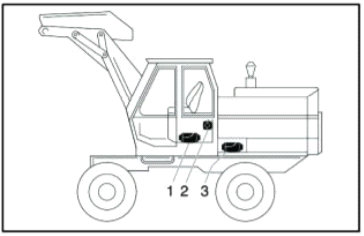 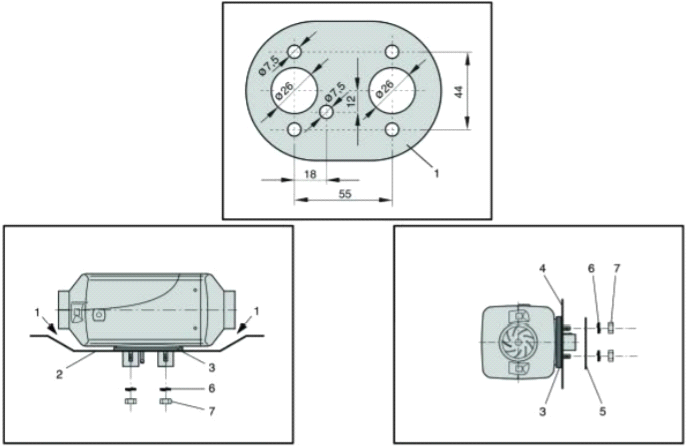 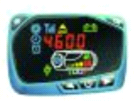 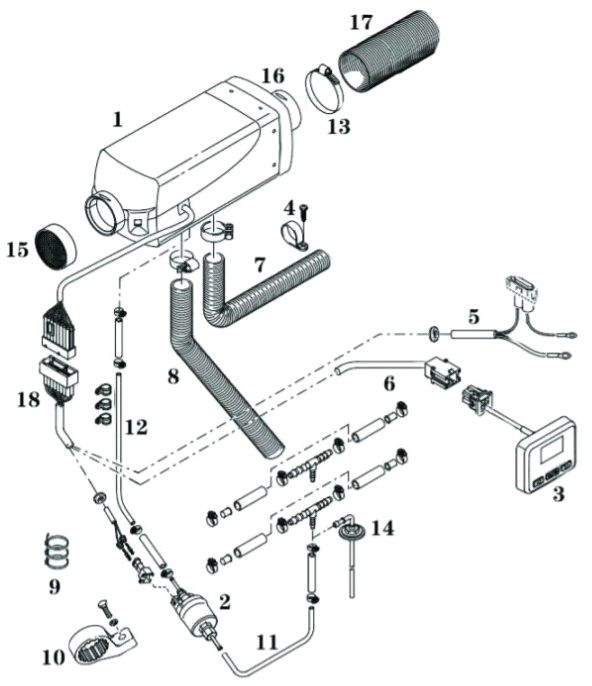 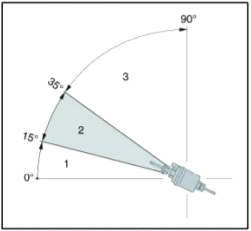 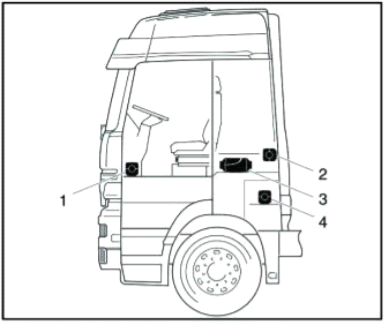 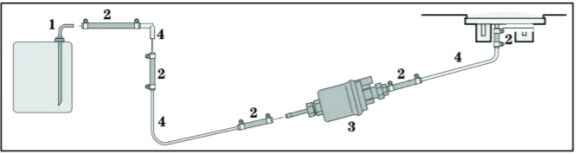 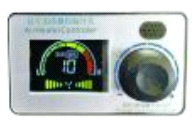 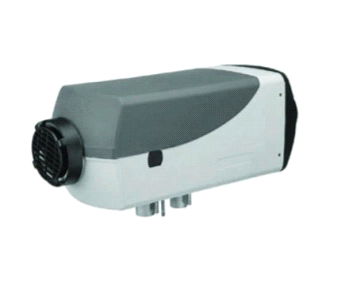 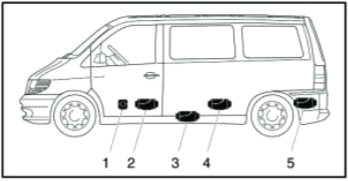 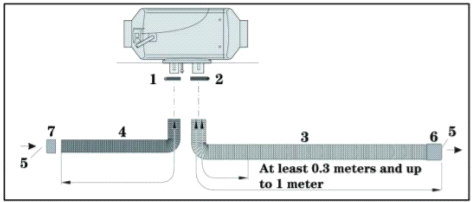 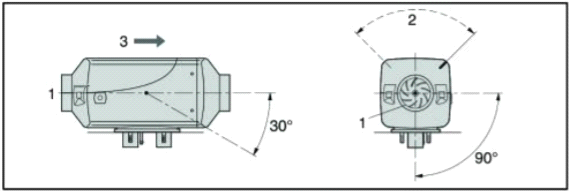 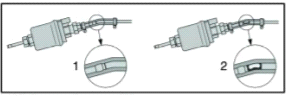 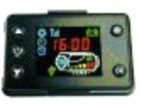 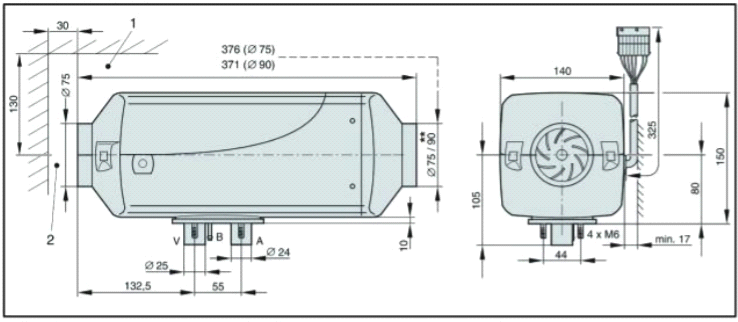 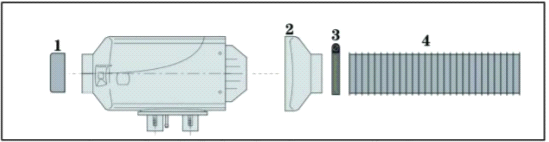 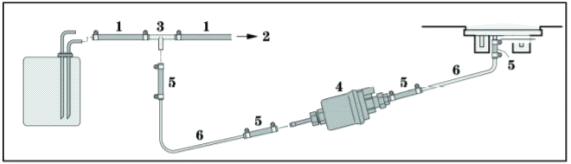 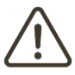 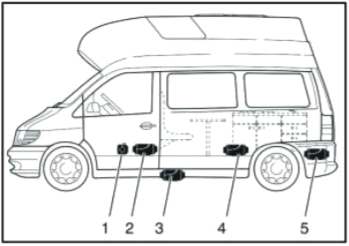 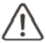 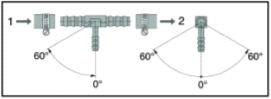 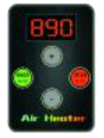 